O čem govori odlomek z naslovom Materino pismo?_________________________________________________________________________________________________________________________________________________________________________________________________________________________________Kaj mati razkriva sinu v svojem pismu?_________________________________________________________________________________________________________________________________________________________________________________________________________________________________Kakšna čustva so preplavila Rastignaca potem, ko je prebral materino pismo? Čemu takšen odziv?_________________________________________________________________________________________________________________________________________________________________________________________________________________________________V odlomku najdemo tako realistične kot tudi romantične prvine. Navedi nekaj romantičnih značilnosti, ki roman umeščajo v smer romantičnega realizma._________________________________________________________________________________________________________________________________________________________________________________________________________________________________Kaj odlomek razkrije o Rastignacovem finančnem stanju? Zakaj si želi biti bogat?_________________________________________________________________________________________________________________________________________________________________________________________________________________________________Kakšen je Rastignacov položaj? Kaj si v življenju želi?_________________________________________________________________________________________________________________________________________________________________________________________________________________________________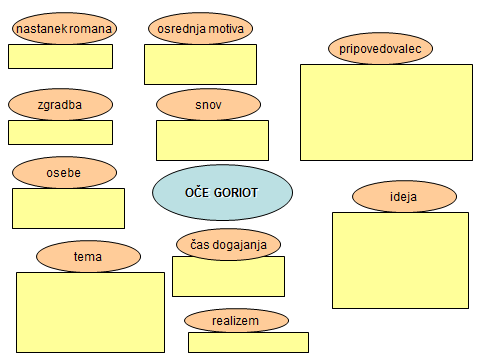 